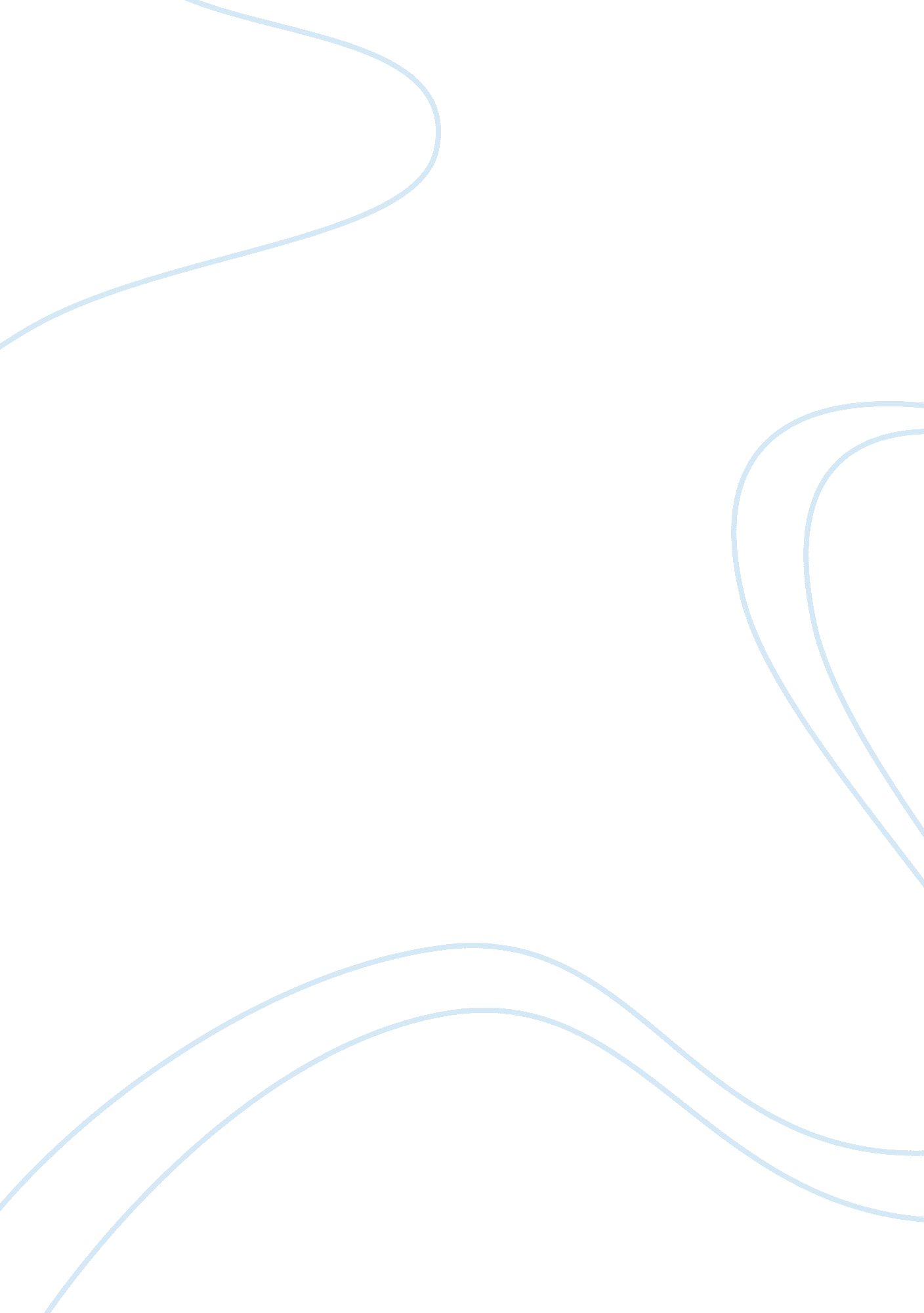 Not finishing well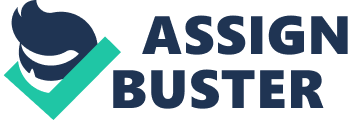 Silva William R. Silva Azusa Pacific Haggard School of Theology GMIN 528 Transitions in Theology November 6, 2006 Not Finishing Well Some of us start well but unfortunately end poorly. And this has led us asking: What it really takes to finish well or to not finish well Such question touches the very core of our whole existence. 
Just like in the natural world, we need the luminous sun as source of light. In the spiritual world, the light-bringer is the Prophet. We need chosen Prophet to guide people to the right path. The coming of a divine teacher is like springtime that brings development, which stirs the whole world with new life. It even resurrects the spiritually dead to have a new lease of life. Those who turn away from the divine Prophet remain lifeless and are locked in the world of ignorance. 
The results of not finishing well have come simply from ignorance as we base our moral guidance from the lower forms of nature. We accept warfare or conflict as a normal part of life. The Divine Teachers want us to free ourselves from this condition by not looking backward but instead, by looking ahead. 
The world of nature is full of defective attributes that permeate our system. Unless we rid of them, general progress would be impossible. 
In Christian spirit, one sees that the most essential discipline is the nearness with Christ. Nearness implies the fidelity in carrying the teachings of Christ and applying them to one's daily life. This gives a person some plans or purpose in life. It is incumbent upon the followers of Christ to promote amity or harmony among the believers. They should enlighten and educate children to instill a growing hope. Ignoring this call is like a journey back, a failure. In his article Longevity with Distinction and Dignity-Finishing Well, Pastor Eugene Harder echoes that " Jesus died to remove the curse that prevented people from finishing well." 
We are reaching a new era in the history of mankind. And springtime is knocking at the door. For our brief sojourn on this life-giving planet, we could say that even though we did not start well, we could indeed find time to finish well. 
Silva 3 
Works Cited Page 
Harder, Eugene " Longevity with Distinction and Dignity"-Finishing Well 